Instructions: Based on how you interpret the steps for the respective protocols, draw a line from the questions on the right to the step that addresses it in the protocol on the left.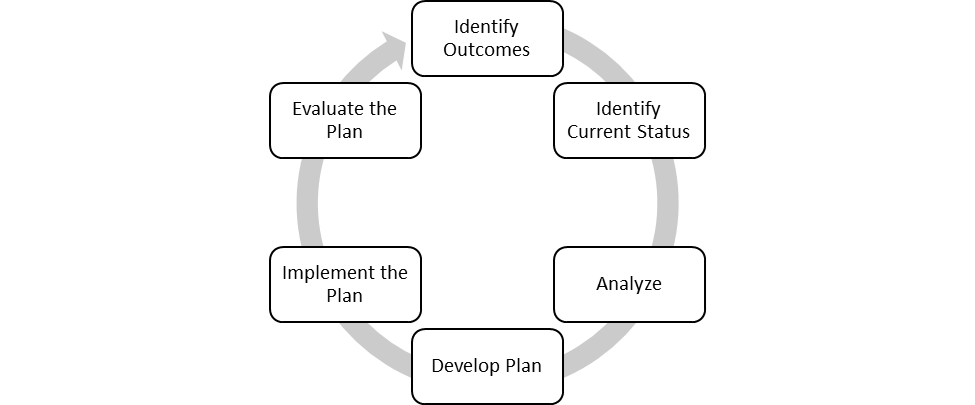 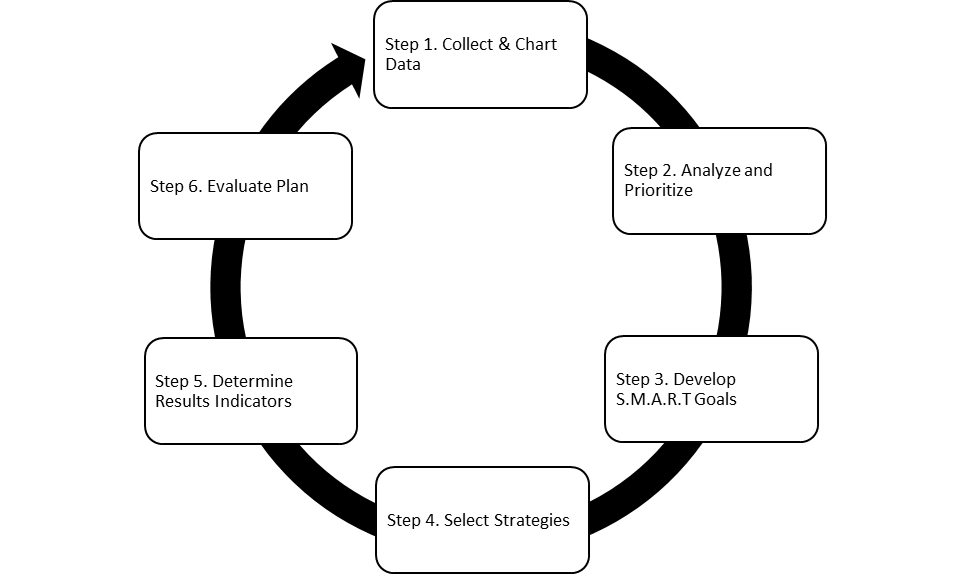 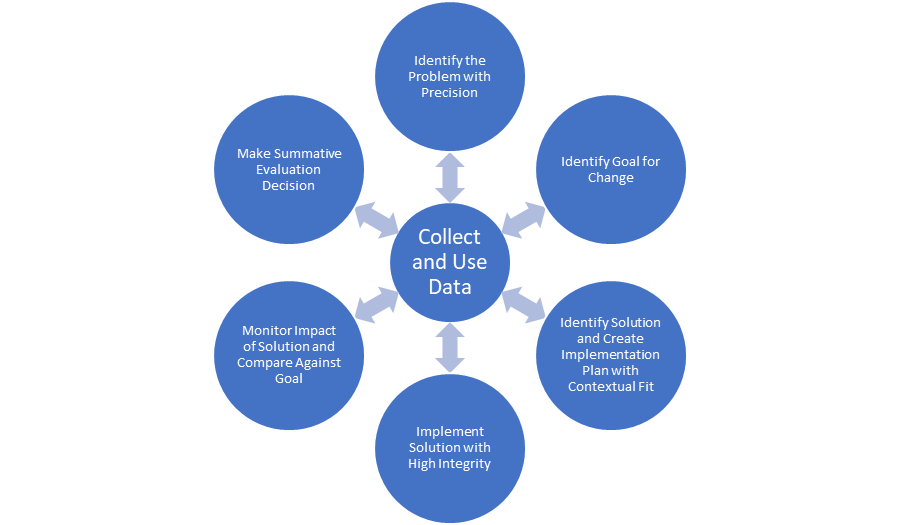 Instructions: For this page, match the Essential Function to the corresponding question that all good DBDM protocols must answer.  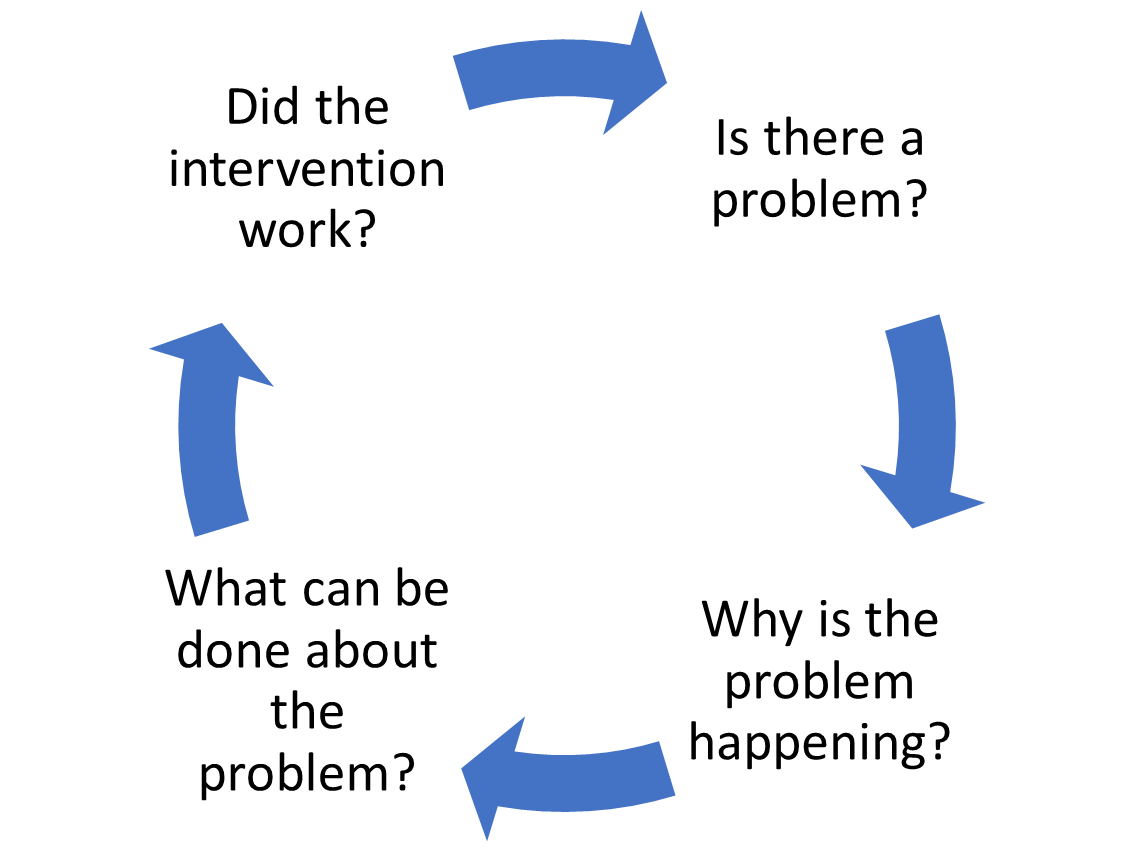 